Учебная программа по учебному предмету «Иностранный язык» (английский, немецкий, французский, испанский, китайский) для VII класса учреждений образования, реализующих образовательные программы общего среднего образования с русским языком обучения и воспитания(базовый и повышенный уровни)ГЛАВА 1ОБЩИЕ ПОЛОЖЕНИЯ1. Настоящая учебная программа по учебному предмету «Иностранный язык» (английский, немецкий, французский, испанский, китайский) (далее – учебная программа) предназначена для V–IX класcов учреждений образования, реализующих образовательные программы общего среднего образования (базовый и повышенный уровни).2. Настоящая учебная программа рассчитана на 105 учебных часов для изучения иностранного языка на базовом уровне (3 учебных часа в неделю) и 175 учебных часов – на повышенном уровне (5 учебных часов в неделю) в V–VIII классах; на 102 учебных часа для изучения иностранного языка на базовом уровне (3 учебных часа в неделю)  и 170 учебных часов – на повышенном уровне (5 учебных часов в неделю) в IX классе.3. Генеральная цель обучения иностранному языку состоит в формировании учащихся как субъектов межкультурной коммуникации посредством овладения ими иноязычной коммуникативной компетенцией и развития у них качеств поликультурной личности, востребованных современным информационным обществом в условиях глобализации. Генеральная цель предполагает постановку и реализацию образовательных, развивающих и воспитательных целей в их единстве.Образовательные цели: языковое и речевое развитие личности учащегося путем обеспечения практического владения иностранным языком как эффективным средством общения в единстве его когнитивной, коммуникативной и экспрессивной функций; усвоение и актуализация знаний об изучаемом иностранном языке; овладение навыками и умениями иноязычной речевой деятельности (восприятие и понимание иноязычной речи на слух, говорение, чтение, письмо и письменная речь).Развивающие цели: когнитивное, коммуникативное, социокультурное развитие учащихся; овладение способами формирования и формулирования мысли на иностранном языке; развитие лингвистического компонента гуманитарного мышления; обогащение эмоционально-чувственной сферы личности.Воспитательные цели: обогащение духовного мира учащихся; формирование нравственных ценностных ориентаций, гражданственности и патриотизма; воспитание уважения к культуре и народу другой страны; формирование психологической готовности к межкультурной коммуникации, умений осуществлять общение в контексте диалога культур. 4. Задачи обучения иностранному языку:развитие коммуникативной культуры учащихся, усвоение ими устной и письменной речи на уровне, который является достаточным для адекватной трактовки передаваемой и принимаемой информации;когнитивное развитие учащихся, проявляющееся в переструктурировании отдельных фрагментов индивидуального образа картины мира и восприятии мира изучаемого языка через искусственно формируемый в сознании лингводидактический конструкт, позволяющий воспринимать познаваемый мир в соответствии с его (этого мира) собственными социальными, политическими, культурными, языковыми реалиями, а не посредством прямого перевода на этот язык схем родной, национальной картины мира;социокультурное развитие личности, ориентированное на восприятие «иного» в его непохожести через познание ценностей новой культуры в диалоге с родной; сопоставление изучаемого языка с родным и культуры этого языка с национальной; формирование умений представлять свою страну и культуру в условиях иноязычного межкультурного общения;развитие ценностных ориентаций учащихся, осуществляемое посредством формирования гуманистической позиции личности через создание условий для обогащения соответствующего конструктивного опыта эмоционально-чувственных отношений как важнейшего фактора положительного восприятия «иного», уважительного отношения к нему, признания многообразия культур; появление у учащихся стремления к сотрудничеству и взаимодействию с другими народами;развитие мотивации к изучению иностранного языка через формирование потребностей лучше понимать окружающий мир и быть понятым им; осознание важности владения иностранным языком для социализации в современном мире;развитие самообразовательного потенциала учащихся, обеспечение их готовности к самостоятельной работе над языком, в том числе необходимыми техниками учебно-познавательной деятельности, стратегиями самоанализа, самонаблюдения.5. Методы и формы обучения и воспитания.В своей совокупности цели и задачи предполагают проектирование и организацию образовательного процесса на основе требований личностно ориентированного, компетентностного, коммуникативного, когнитивного и социокультурного подходов в их единстве. Конструирование процесса обучения требует использования современных образовательных технологий (социальных, информационно-коммуникационных и других технологий). На учебных занятиях необходимо моделировать ситуации межкультурного общения, активно применять методы проблемного обучения и эвристические методы, использовать различные формы работы (парные, групповые, индивидуальные и другие формы работы). Выбор форм и методов обучения и воспитания определяется на основе целей и задач изучения конкретной темы, основных требований к результатам учебной деятельности учащихся, сформулированных в настоящей учебной программе. 6. Ожидаемые результаты освоения настоящей учебной программы.Предметные результаты:сформированные представления учащихся о нормах иностранного языка (фонетических, лексических, грамматических);сформированные представления о языке как средстве общения, принятых правилах культуры речевого поведения; владение правилами речевого этикета; владение различными видами речевой деятельности (чтение, восприятие и понимание речи на слух, говорение, письменная речь);умение строить речевые высказывания в устной и письменной форме с учетом задач и ситуаций общения; умение сознательно использовать иноязычные речевые средства в целях общения; умение адекватно использовать речевые средства для эффективного решения разнообразных коммуникативных задач в пределах изученной тематики.Метапредметные результаты:развитые умения взаимодействовать на иностранном языке с одноклассниками, педагогическим работником, с носителями языка в пределах изученной тематики, работать в коллективе, учитывать разные мнения, координировать работу в паре или малой группе;развитые коммуникативные способности учащегося, умения выбирать адекватные языковые и речевые средства для успешного решения коммуникативной задачи;сформированная мотивация к изучению иностранного языка и учению в целом;умение выбирать аргументы для обоснования собственной позиции и грамотно и аргументированно излагать свои мысли устно и письменно;умение устанавливать причинно-следственные связи, формулировать выводы на основе анализа сведений или фактов; умение извлекать информацию из письменных и аудиотекстов в пределах изученной тематики; умение использовать различные источники информации в учебно-познавательных целях, работать с текстовой и графической информацией, выделять главное; умение рационально использовать информационно-коммуникационные технологии при решении различных задач. Личностные результаты:доброжелательность, уважение, толерантность; готовность к самосовершенствованию, мотивация продолжать изучение иностранного языка; знакомство с культурными особенностями страны изучаемого языка;знакомство с культурой мира посредством иностранного языка (литература, музыка, искусство, обычаи и традиции, достопримечательности, еда, досуг); совершенствование речевой культуры в целом.7. В качестве комплексных характеристик, выражающих содержание задач, рассматриваются компетенции, так как они задают нормы и требования к владению иностранным языком, позволяющие проследить степень совокупной реализации целей и задач.Межкультурная компетенция – стратегическая компетенция, владение которой призвано обеспечивать осмысление учащимися иной лингвокультуры, познание ими смысловых ориентиров другого лингвосоциума, умения видеть сходства и различия между культурами и учитывать их в процессе иноязычного общения.Коммуникативная компетенция – владение совокупностью речевых, языковых, социокультурных норм изучаемого языка, а также компенсаторными и учебно-познавательными умениями, позволяющими учащемуся решать стоящие перед ним речевые, образовательные, познавательные и иные задачи. В состав этой интегративной компетенции входят языковая, речевая, социокультурная, учебно-познавательная, компенсаторная компетенции, рассматриваемые как субкомпетенции.Речевая компетенция – совокупность навыков и умений речевой деятельности (говорение, восприятие речи на слух, чтение, письменная речь), знаний норм речевого поведения; приобретение на этой основе опыта их использования для построения логичного и связного по форме и содержанию высказывания, а также для понимания смысла высказываний других людей.Языковая компетенция – совокупность языковых знаний о правилах функционирования языковых средств (фонетических, орфографических, лексических и грамматических) в речи и навыков их использования в коммуникативных целях.Социокультурная компетенция – совокупность знаний о национально-культурной специфике стран изучаемого языка, умений строить свое речевое и неречевое поведение в соответствии с этой спецификой, умений представлять на этой основе свою страну и ее культуру в условиях иноязычного межкультурного общения.Компенсаторная компетенция – совокупность умений использовать дополнительные вербальные средства и невербальные способы для решения коммуникативных задач в условиях дефицита имеющихся языковых средств.Учебно-познавательная компетенция – совокупность общих и специальных учебных умений, необходимых для осуществления самостоятельной деятельности по овладению иностранным языком, опыт их использования.Последовательное и взаимосвязанное овладение обозначенными ключевыми компетенциями обеспечивает формирование у учащихся соответствующих компетентностей.В своей совокупности цели и задачи предполагают проектирование и организацию образовательного процесса на основе требований личностно ориентированного, компетентностного, коммуникативного, когнитивного и социокультурного подходов в их единстве. Отсюда в качестве важнейших принципов осуществления образовательного процесса определяются следующие:обеспечение понимания культуры и образа жизни другого народа и готовности воспринимать «другого» в его непохожести и осознания учащимися принадлежности к родной культуре;единство реализации коммуникативной, культурно-прагматической и аксиологической функций изучаемого языка;ориентация процесса обучения на обеспечение диалога культур на основе всестороннего учета взаимосвязей языка – мышления – культуры;обеспечение социализации учащихся средствами иностранного языка;организация обучения иностранному языку как средству иноязычного общения на основе моделирования ситуаций межкультурной коммуникации.Изложенные положения определяют требования к содержанию образования.8. Содержание обучения представлено в настоящей учебной программе через предметно-тематическое содержание общения, требования к практическому владению видами речевой деятельности, языковой материал (фонетика, лексика, грамматика). В предметно-тематическом содержании общения обозначены коммуникативные задачи для изучения иностранного языка на базовом и повышенном уровнях.Требования к практическому владению видами речевой деятельности: длительность звучания текста, количество реплик на каждого собеседника в диалогической речи, объем высказывания в монологической речи, объем текста для чтения, объем текста для письменной речи – задают основные параметры для всех видов речевой деятельности. Данные параметры, а также объем продуктивного и рецептивного лексического минимума обозначаются следующим образом: первая цифра – требования для базового уровня, вторая – для повышенного уровня. Например: длительность звучания текста: 1–1,5 минуты; продуктивный минимум: 210–250 лексических единиц; рецептивный минимум: 150–250 лексических единиц; общий объем продуктивной лексики: 820–900 лексических единиц; общий объем рецептивной лексики: 390–550 лексических единиц.Грамматический материал, подлежащий изучению, одинаков для всех видов учреждений общего среднего образования. Требования к владению грамматическим материалом отличаются объемом его продуктивного усвоения. Различия в овладении иностранным языком при его изучении (в зависимости от количества отведенных часов) проявляются в следующих параметрах:объем усвоенного продуктивного и рецептивного лексического материала; количество продуктивно усвоенного грамматического материала;степень сложности и количество решаемых коммуникативных задач;степень самостоятельности в интерпретации явлений межкультурной коммуникации;степень подготовленности осуществлять речевое и неречевое поведение адекватно социокультурной специфике стран изучаемого языка;уровень готовности учащихся к самостоятельной деятельности по овладению иностранным языком. Более высокие требования к владению языковым и речевым материалом при изучении иностранного языка на повышенном уровне обеспечат более высокий уровень формирования у учащихся языковых навыков и речевых умений, что будет выражаться в их способности более качественно решать учебные коммуникативные задачи.ГЛАВА 2СОДЕРЖАНИЕ УЧЕБНОГО ПРЕДМЕТА В VII КЛАССЕ.ОСНОВНЫЕ ТРЕБОВАНИЯ К РЕЗУЛЬТАТАМ УЧЕБНОЙ ДЕЯТЕЛЬНОСТИ УЧАЩИХСЯ105 (175) часовТребования к практическому владению видами речевой деятельностиВосприятие и понимание речи на слухУчащиеся должны понимать на слух иноязычные тексты монологического и диалогического характера, предъявляемые педагогическим работником и в звуко- или видеозаписи, в естественном темпе, с вербальной опорой, с разной полнотой и точностью проникновения в их содержание:выделять основную информацию в текстах, содержащих 1–2 % незнакомых слов, не влияющих на понимание;относительно полно понимать тексты, содержащие 1 % незнакомых слов, значение которых можно понять с помощью языковой или контекстуальной догадки;выборочно понимать необходимую (интересующую) учащихся информацию.Виды текстов: рассказ, стихотворение, песня, легенда, объявление, фрагмент видеофильма, диалог. Длительность звучания текста: 1,5–2 минуты.ГоворениеДиалогическая речьУчащиеся должны уметь:запрашивать и сообщать информацию, определяемую предметно-тематическим содержанием общения;выражать свое мнение и узнавать отношение собеседника к полученной информации;давать эмоциональную оценку.Виды диалогов: диалог-расспрос, диалог – обмен мнениями, диалог – побуждение к действию.Количество реплик на каждого собеседника: 5–6.Монологическая речьУчащиеся должны уметь:описывать и сравнивать предметы и явления;рассказывать об услышанном, прочитанном и увиденном;сообщать информацию, сочетая описание, повествование и сравнение.Виды монологического высказывания: описание, сообщение, повествование, сравнение. Объем высказывания: не менее 8–10 фраз.ЧтениеУчащиеся должны понимать тексты с разной полнотой и точностью проникновения в их содержание в зависимости от вида чтения:понимать основное содержание частично адаптированных художественных и научно-популярных текстов (ознакомительное чтение);относительно полно понимать содержание частично адаптированных художественных и научно-популярных текстов (изучающее чтение);находить в текстах необходимую (интересующую) учащихся информацию (просмотровое, поисковое);устанавливать причинно-следственные связи между фактами текста и событиями.Тексты, предназначенные для понимания основного содержания, могут включать до 2–3 % незнакомых слов, не препятствующих пониманию. Объем текста: примерно 2200–3000 печатных знаков с пробелами.Тексты, ориентированные на относительно полное понимание, могут включать 1–2 % незнакомых слов, раскрытие значения которых возможно при использовании двуязычного словаря. Объем текста: примерно 1700–2500 печатных знаков с пробелами.Виды текстов: рассказ, стихотворение, биография, статья из журнала, приглашение, список покупок, e-mail, туристическая брошюра.Письменная речьУчащиеся должны уметь продуцировать несложные виды письменных текстов в соответствии с нормами, принятыми в стране изучаемого языка:писать личное письмо в пределах изученной тематики, в том числе 
e-mail;кратко излагать содержание прочитанного текста.Объем текста: не менее 60–80 слов.Требования к овладению языковым материаломАнглийский языкФонетикаУдарение в предложении (значимые и служебные части речи). Ударение в многосложных словах.ЛексикаПродуктивный минимум: 230–280 лексических единиц.Рецептивный минимум: 150–260 лексических единиц.Общий объем продуктивной лексики: 1050–1180 лексических единиц.Общий объем рецептивной лексики: 540–810 лексических единиц.Словообразование: суффиксы имен существительных -ness; имен прилагательных -less, -ly; приставка глаголов re-; составные имена прилагательные (kind-hearted).ГрамматикаГрамматический материал для продуктивного усвоенияМорфологияИмя существительное: имена существительные, употребляемые только в единственном (advice, money, knowledge) или множественном числе (trousers, outskirts, cattle, clothes); имена существительные в единственном числе, имеющие форму множественного числа (gymnastics, athletics).Артикль: артикль с названиями видов спорта и спортивных соревнований, с названиями достопримечательностей (театров, кинотеатров, музеев, отелей, аэропортов, парков, площадей).Имя числительное: субстантивированные числительные (hundreds of (books)).Местоимение: неопределенные местоимения neither, either, none.Глагол: утвердительная, отрицательная и вопросительная формы глаголов в Present Perfect Continuous; глаголы в Present Simple, Present Continuous для выражения действий в будущем; выражение привычных действий в прошлом с помощью used to.Модальные глаголы: сравнение употребления to have to – must; употребление could, to be able to для выражения возможности или способности выполнения действий в прошлом.Наречие: too + имя прилагательное, имя прилагательное + enough. Предлог: for (two years), since, before, after, till, until.Союз: if, in case, when.СинтаксисСложноподчиненные предложения с придаточными условия и времени.Грамматический материал для рецептивного усвоенияМорфологияИмя прилагательное: усиление степеней сравнения имен прилагательных a lot, far, much (longer), slightly, a bit, a little (faster)*.Глагол: утвердительная, отрицательная и вопросительная формы глаголов в Past Simple Passive, Future Simple Passive.Герундий: герундий в функции подлежащего, дополнения и части сказуемого*.СинтаксисКраткие структуры согласия (So do I.); несогласия ( Neither do I.)*Немецкий языкФонетикаУдарение в иноязычных словах. Интонационное оформление сложных предложений.ЛексикаПродуктивный минимум: 230–280 лексических единиц.Рецептивный минимум: 150–260 лексических единиц.Общий объем продуктивной лексики: 1050–1180 лексических единиц.Общий объем рецептивной лексики: 540–810 лексических единиц.Словообразование: суффиксы имен существительных мужского рода -er, -ler, -ing; суффиксы имен прилагательных -ig, -lich; имя прилагательное + имя прилагательное.Суффиксы имен существительных мужского рода -ant, -at, -ent, -it, -ist, -nom, -soph*.ГрамматикаГрамматический материал для продуктивного усвоенияМорфологияИмя существительное: род имен существительных (определение по формальным признакам): мужской род – отглагольные имена существительные; имена существительные с суффиксами мужского рода (см. «Лексика»). Склонение имен существительных мужского рода. Множественное число имен существительных мужского рода.Артикль: определенный артикль, если перед именем существительным стоит порядковое числительное или имя прилагательное в превосходной степени.Имя прилагательное: склонение имен прилагательных после неопределенного артикля, притяжательных местоимений и отрицательного местоимения kein.Степени сравнения имен прилагательных. Особые случаи образования степеней сравнения имен прилагательных gut, hoch, nah.Имя числительное: количественные и порядковые числительные свыше 100. Mестоимениe: указательные местоимения dieser (dieses, diese); jener (jenes, jene); неопределенное местоимение jeder (jedes, jede).Глагол: модальный глагол sollen для выражения запроса, поручения, сомнения в вопросительных предложениях.Наречие: особые случаи образования степеней сравнения наречий gern, oft, viel.Предлог: предлог ohne, требующий винительного падежа.СинтаксисСложноподчиненные предложения: порядок слов в придаточных предложениях; придаточные дополнительные предложения с союзами dass, ob. Сложносочиненные предложения с наречиями dann, danach, darum, deshalb, выступающими в роли сочинительных союзов.Сравнительная конструкция «wie, als + имя существительное». Грамматический материал для рецептивного усвоенияМорфологияИмя прилагательное: склонение имен прилагательных после определенного артикля der (die, das), местоимений dieser (dieses, diese); jener (jenes, jene); jeder (jedes, jede). Глагол: модальный глагол sollte для выражения совета**.Предлог: предлог gegen, требующий винительного падежа*.СинтаксисСложноподчиненные предложения: придаточные дополнительные предложения с союзами (союзными словами) wer, was, woher, wann, wohin, wie, wo.Предложения с двойным союзом nicht nur … sondern auch.Würde + Infinitiv для выражения вежливого предложения, просьбы, совета, рекомендации.Французский языкФонетикаФразовое ударение.ЛексикаПродуктивный минимум: 230–280 лексических единиц.Рецептивный минимум: 150–260 лексических единиц.Общий объем продуктивной лексики: 1050–1180 лексических единиц.Общий объем рецептивной лексики: 540–810 лексических единиц.Словообразование: суффиксы имен существительных -té, -iste, -ment, -ssion, -tion.ГрамматикаГрамматический материал для продуктивного усвоенияМорфологияИмя существительное: мужской и женский род имен существительных. Множественное число имен существительных.Артикль: частичный артикль в словосочетании faire du sport; случаи отсутствия артикля. Имя прилагательное: особые формы женского рода имен прилагательных grosse, rousse, basse, épaisse, fraîche, longue; franche, gentille, jalouse, sotte, maligne. Особенности правописания имен прилагательных, обозначающих цвет (les yeux marron, les cheveux châtain clair).Местоимение: личные местоимения в функции прямого (me, te, le, la, nous, vous, les) и косвенного (me, te, lui, nous, vous, leur) дополнений; сложные формы вопросительных местоимений lequel (laquelle); простые и сложные формы указательных местоимений.Глагол: повелительное наклонение. Способы выражения будущего времени le futur simple, le futur proche. Способы выражения прошедшего времени le passé récent, le passé composé, l’imparfait (повторение).Наречие: степени сравнения наречий; наречия места en, y. Место наречия в предложении.Предлог: предлоги времени и места (повторение). Управление глаголов.СинтаксисСложноподчиненные предложения с придаточными обстоятельственными.Грамматический материал для рецептивного усвоенияМорфологияИмя прилагательное: неопределенные имена прилагательные chaque, tout(-е); quelques, plusieurs, certains(-es), certain(e)*. Имя числительное: особые случаи употребления количественных 
и порядковых числительных*.СинтаксисВопросительные предложения с вопросительными словами quel(le) 
и comment*.Испанский языкФонетикаИнтонация сложносочиненных, сложноподчиненных, вопросительных и восклицательных предложений.ЛексикаПродуктивный минимум: 230–280 лексических единиц.Рецептивный минимум: 150–260 лексических единиц.Общий объем продуктивной лексики: 1050–1180 лексических единиц.Общий объем рецептивной лексики: 540–810 лексических единиц.Словообразование: суффиксы имен существительных -ción (-sión, -ión); приставка anti-*.ГрамматикаГрамматический материал для продуктивного усвоенияМорфологияГлагол: систематизация группы настоящих и прошедших времен глагола. Сослагательное наклонение presente de subjuntivo. Повелительное наклонение modo imperativo (imperativo afirmativo, imperativo negativo). Условное наклонение modo potencial (condicional) simple.СинтаксисСложноподчиненные предложения с придаточными предложениями (дополнительными, подлежащными).Грамматический материал для рецептивного усвоенияМорфологияМестоимение: отрицательные и неопределенные местоимения*.СинтаксисСложноподчиненные предложения с придаточными предложениями времени и цели*.Китайский языкТребования к практическому владению видами речевой деятельностиВосприятие и понимание речи на слухУчащиеся должны понимать на слух иноязычные тексты монологического и диалогического характера, предъявляемые педагогическим работником в звукозаписи, в естественном темпе, с вербальной опорой, с разной полнотой и точностью проникновения в их содержание: выделять основную информацию в текстах, содержащих 1–2 % незнакомых слов, не влияющих на понимание;относительно полно понимать тексты, содержащие 1 % незнакомых слов, значение которых можно понять с помощью языковой или контекстуальной догадки;выборочно понимать необходимую (интересующую) учащихся информацию.Виды текстов: рассказ, стихотворение, песня, легенда, объявление, фрагмент видеофильма, диалог. Длительность звучания текста: 1,5–2 минуты.ГоворениеДиалогическая речьУчащиеся должны уметь:запрашивать и сообщать информацию, определяемую предметно-тематическим содержанием общения;выражать свое мнение и узнавать отношение собеседника к полученной информации;давать эмоциональную оценку полученной информации.Виды диалогов: диалог-расспрос, диалог – обмен мнениями, диалог – побуждение к действию.Количество реплик на каждого собеседника: 5–6.Монологическая речьУчащиеся должны уметь:описывать и сравнивать предметы и явления;рассказывать об услышанном, прочитанном и увиденном;сообщать информацию, сочетая описание, повествование и сравнение.Виды монологического высказывания: описание, сообщение, повествование, сравнение.Объем высказывания: 8–10 фраз.ЧтениеУчащиеся должны понимать тексты, написанные с помощью иероглифов с разной полнотой и точностью проникновения в их содержание в зависимости от вида чтения:понимать основное содержание адаптированных художественных и научно-популярных текстов (ознакомительное чтение);относительно полно понимать содержание адаптированных художественных и научно-популярных текстов (изучающее чтение);находить в текстах необходимую (интересующую) учащихся информацию (просмотровое, поисковое чтение);устанавливать причинно-следственные связи между фактами текста и событиями.Тексты, предназначенные для понимания основного содержания, могут включать до 2–3 % незнакомых слов, не препятствующих пониманию. Объем текста: 0,5–0,75 страницы.Тексты, ориентированные на относительно полное понимание, могут включать 1–2 % незнакомых слов, раскрытие значения которых возможно при использовании двуязычного словаря. Объем текста: 0,3–0,5 страницы.Учащиеся должны уметь читать иероглифы (200–550) и тексты (объем до 0,3 страницы), написанные иероглифами.Виды текстов: рассказ, стихотворение, биография, статья из журнала, приглашение, список покупок, e-mail, туристическая брошюра.Письменная речьУчащиеся должны уметь продуцировать несложные виды письменных текстов, написанных в соответствии с нормами, принятыми в стране изучаемого языка:писать личное письмо в пределах изученной тематики, в том числе 
e-mail;кратко излагать содержание прочитанного текста.Объем текста – 60–80 слов.Учащиеся должны уметь писать ключевые элементы иероглифов (графемы) – 64 единицы; иероглифы (140–400 единиц) и тексты, написанные иероглифами.Требования к овладению языковым материаломФонетикаИнтонация вопросительных предложений с окончаниями是不是, 
是吗, 对吗?ЛексикаПродуктивный минимум: 230–280 лексических единиц.Рецептивный минимум: 150–260 лексических единиц.Общий объем продуктивной лексики: 1050–1180 лексических единиц.Общий объем рецептивной лексики: 540–810 лексических единиц.ГрамматикаГрамматический материал для продуктивного усвоенияМорфологияИмя прилагательное: образование степени сравнения имен прилагательных с помощью сравнительных конструкций: …有 /没有…; ...…в предложениях с глагольным сказуемым; редупликация имен прилагательных.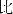 Имя числительное: числительные от 1000 до 10 000. Выражения приблизительного количества:  + счетное слово + имя существительное; 几 + «十/百/千/万/亿» + счетное слово + имя существительное; «十» + 几+ счетное слово + имя существительное; «十/百/千/万» + 多 + счетное слово + имя существительное (имя прилагательное); 一两个, 二三十.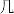 Конструкция «числительное + 多 + счетное слово».Глагол: продолженное время. Редупликация глаголов. Использование глаголов 让, 请, 不让для выражения побуждения, приглашения, просьбы.Наречие: наречие …一会儿. Наречия提前, 以后. Наречия从来, 已经.Частица 的 (的-фразы); частица 吧в предложениях, выражающих предположение.Вспомогательное слово地.СинтаксисДополнение состояния (…得…).Результативные дополнения好, 对, 错.Простое дополнение направления со словами 来или去.Вопросительные предложения с окончаниями是不是, 是吗, 对吗?Структура предложения с дополнением длительности.Предложения с двойным объектом.Предложения с предлогом把.Побудительное предложение (别….).Порядок расположения определений, обстоятельств.Грамматический материал для рецептивного усвоенияМорфологияНаречие: 终于.СинтаксисКонструкция要…了.УТВЕРЖДЕНОПостановлениеМинистерства образованияРеспублики Беларусь18.07.2023 №197СфераобщенияПредметно-тематическое содержаниеКоммуникативные задачиСфераобщенияПредметно-тематическое содержаниеК концу учебного года учащийся должен уметьСоциально-бытоваяВнешность и характерОписать внешность человека и его характер;расспросить о внешности и характере 
друга (членов семьи);высказать и аргументировать свое мнение 
по поводу характера человека;высказать комплимент по поводу 
внешности (базовый и повышенный уровни);обсудить характер героя фильма (книги) (повышенный уровень)Социально-бытоваяПокупкиРассказать о различных магазинах в Республике Беларусь;расспросить о магазинах в стране изучаемого языка;запросить и сообщить информацию при покупке непродовольственных товаров (базовый и повышенный уровни);дать совет при выборе покупки;рассказать о своем отношении к покупкам(повышенный уровень)Социально-бытоваяДрузьяРассказать о своих друзьях и 
знакомых (внешность, характер, любимые занятия);рассказать историю знакомства с другом
(базовый и повышенный уровни);расспросить собеседника о его друзьях;высказать мнение о настоящей дружбе, аргументируя свою точку зрения (повышенный уровень)Социально-бытоваяЖизнь в городеи деревнеОписать город или деревню;расспросить собеседника о преимуществах/недостатках его места жительства;спросить и объяснить дорогу (базовый и повышенный уровни);провести экскурсию по своему городу или деревне;сравнить жизнь в городской и сельской местности(повышенный уровень)Учебно-трудоваяУрок иностранного языкаВыразить свое отношение к изучению иностранного языка;рассказать об уроке иностранного языка;
обосновать важность изучения иностранного языка (базовый и повышенный уровни);обсудить способы изучения иностранного языка;расспросить о выполнении домашнего задания по иностранному языку (повышенный уровень)Социально-культурнаяСпортРассказать о популярных видах спорта;рассказать о выдающихся спортсменах 
Республики Беларусь;расспросить собеседника о выдающихся спортсменах страны изучаемого языка;расспросить собеседника об индивидуальных занятиях спортом(базовый и повышенный уровни);выразить свое отношение к занятиям спортом и аргументировать его;дать советы по поддержанию физической формы;рассказать об истории Олимпийских игр (о крупнейших спортивных соревнованиях)(повышенный уровень)Социально-познавательнаяПутешествие по разным странамВысказать и аргументировать свое отношение к путешествию различными видами транспорта;Заказать (купить) билет на автобус (поезд, самолет);рассказать о своем реальном (воображаемом) путешествииобсудить маршрут путешествия (базовый и повышенный уровни);поделиться впечатлениями о путешествии;порекомендовать посетить страну/город (повышенный уровень)